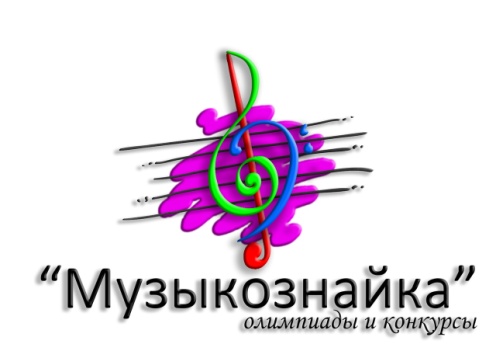 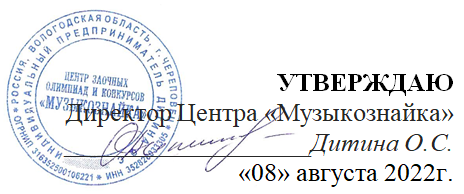 Положение о проведении IV Всероссийского конкурса методических разработок«ПЕДАГОГ И СОВРЕМЕННОСТЬ»17 сентября 2022г. 1. общие положенияПоложение о IV Всероссийском конкурсе методических разработок «Педагог и современность» (далее – Положение) определяет порядок проведения этого мероприятия,  организационно-методическое обеспечение, порядок участия и отбора победителей и призеров Конкурса. Организатором Конкурса является Центр «Музыкознайка». Директор Центра и председатель оргкомитета конкурса – ИП Дитина Ольга Сергеевна. 2. цели и задачи- повышение уровня профессионального мастерства преподавателей и руководителей- стимулирование заинтересованности педагогов в повышении своего профессионализма. - совершенствование методического сопровождения педагогической деятельности3. порядок проведения КонкурсаКонкурс проводится в один тур, дистанционно. К участию в конкурсе приглашаются преподаватели ДМШ, ДШИ, а также педагоги и руководители, работающие в сфере музыкального искусства.  Возраст и стаж педагогической работы участников не ограничен. Конкурс проводится в нескольких номинациях:1. «Методическая разработка»2. сценарий концерта (праздника)3. сценарий проведения урока (внеклассного занятия). Требования к материалам:Методическая разработка – это пособие, раскрывающее формы, средства, методы обучения, элементы современных методических технологий или сами технологии обучения и воспитания применительно к конкретной теме занятия. Содержание методической работы должно четко соответствовать теме и цели. Авторские методические разработки  не должны повторять содержание методичек, описывать изучаемые явления и технические объекты, освещать вопросы, изложенные в общепедагогической литературе.Материал должен быть систематизирован, изложен максимально просто и четко. Приветствуется содержание  конкретных материалов, которые может использовать педагог в своей работе (карточки задания, планы занятия, дидактический материал, инструкции для проведения практических работ, рабочие тетради, тесты, задания и т.д.).Сценарий концерта (праздника) – это план-конспект мероприятия, проводимого в Школе искусств. Это может быть как сценарий отчетного, так и тематического концерта. В творческих работах оцениваются профессионализм, соответствие жанру, наличие стиля, культура и прикладное (методическое) значение работы. Приветствуются инновации и нетрадиционный взгляд на традиционные мероприятия. Работа может быть дополнена описанием (либо могут быть приложены фотографии) декораций, костюмов, презентацией. Сценарий проведения урока (внеклассного занятия) – это план-конспект рядового занятия по любой дисциплине. План-конспект должен включать в себя четко поставленные цели и задачи урока, должны быть видны методы достижения поставленных целей. Конспект может быть дополнен дидактическими материалами, презентацией. Титульный лист должен содержать полное название образовательной организации; тему работы; Ф.И.О., должность автора. На конкурс предоставляется файл  в формате Microsoft Word, объем материала не более 10 страниц печатного текста (без учета приложений), шрифт Times New Roman, кегль 14. Если в работе используются фрагменты материалов других авторов, должны быть ссылки на первоисточники. Цитаты в тексте следует заключать в кавычки. Список литературы (если в нём есть необходимость) необходимо разместить в конце документа. При разработке конкурсных материалов не допускается использование чужих работ. Участники конкурса, уличенные в плагиате, дисквалифицируются.Представляя свои работы на конкурс участники гарантируют, что они являются авторами и не нарушают ничьих авторских прав. Допускаются представление соавторских методических разработок.Общий объем конкурсного материала не должен превышать 20 страниц печатного текста (без учета иллюстраций, схем, диаграмм и т.д.)4. сроки проведения КонкурсаРегистрация участников Конкурса проводится до 17 сентября 2022 года включительно. Для регистрации необходимо выслать:заявку на участие (см.Приложение 1), конкурсные материалы,  скан-копию квитанции об оплате организационного взноса на электронный адрес musicoznayka@yandex.ru  Документы на участие в конкурсе принимаются только полным пакетом. Обратите внимание на правильность заполнения заявки, т.к. именно по данным из нее будут формироваться наградные документы.5. финансовые условияОрганизационный взнос за участие в Конкурсе составляет 700 рублей (образец квитанции для оплаты орг.взноса – см.Приложение 2). Конкурсанты могут принимать участие как в одной, так и в нескольких номинациях одновременно. При этом оплачивается участие за каждую номинацию. Если для оплаты взноса нужен договор, то, пожалуйста, вместе с заявкой пришлите полные реквизиты Вашего учреждения.	В случае отказа от участия в конкурсе орг.взнос не возвращается. 6. Жюри конкурсаЖюри формируется из высококвалифицированных специалистов в области музыкального искусства после сбора всех заявок.Жюри имеет право: - присуждать не все места;- делить одно место между несколькими участниками.Решение жюри окончательно и пересмотру не подлежит.  Материалы, присланные на конкурс не возвращаются и не рецензируются. Работа жюри проходит с 18.09.2022 по 09.10.2022 г.7. Награждение участников конкурса.- участники награждаются дипломами Всероссийского конкурса методических разработок «Педагог и современность»  с присвоением звания «Лауреат» (I-II-III места), «Дипломант» (IV место) и «Участник». По усмотрению жюри возможно присвоение специальных дипломов. - все участники Конкурса получают наградные материалы  в электронном виде. Оформление и рассылка наградных материалов в электронном виде осуществляется с 11.10.2022 г. по 31.10.2022 г. Результаты Конкурса 10.10.2022 размещаются на сайте www.musicoznayka.ru8. Контактная информацияЮридический адрес: Вологодская область г. Череповец тер.СТ «Северсталь» уч.1361. Адрес электронной почты:  musicoznayka@yandex.ru Сайт: www.musicoznayka.ruТелефон: 89814322215 Ольга Сергеевна (пн.-пт. с 10.00 до 18.00 по Московскому времени). Приложение 1Заявка участника  Всероссийского конкурса методических разработок «Педагог и современность»Внимание! Прием заявок до 17.09.2022 (включительно).ЗАЯВКИ ПРИНИМАЮТС ТОЛЬКО В ВИДЕ WORD ДОКУМЕНТА!В СКАНИРОВАННОМ ВИДЕ ЗАЯВКИ ПРИНИМАТЬСЯ НЕ БУДУТ!Подача заявки и участие в конкурсе подразумевает безусловное согласие участников со всеми пунктами данного положения, а также означает согласие участника, или его законного представителя  на обработку, хранение и использование личной информации в технической документации конкурса  на бумажных и электронных носителях.Пожалуйста, следите за правильностью заполнения заявки, т.к. именно по данным из нее будут составляться наградные документы. Приложение 2 - линия отрезаВы можете произвести платеж любым удобным для Вас способом:1. через банк, распечатав квитанцию.2. онлайн по реквизитам, указанным в квитанции (при оплате через сбербанк-онлайн нужно выбирать вкладку «платежи» - «платеж по реквизитам» - ввести ИНН получателя 352828033305)3. отсканировав QR-кодЕсли Вам по каким-либо причинам не подходит данный вид оплаты, свяжитесь с организатором конкурса для решения этого вопроса. Название учреждения (полностью)Номинация (согласно пункту 3 данного положения)ФИО участникаНазвание работыАдрес электронной почты (на него будут направлены наградные документы)С Положением о проведении Всероссийского конкурса методических разработок «Педагог и современность» и условиях участия ознакомлены и согласны.Оплату организационного взноса гарантируем.С Положением о проведении Всероссийского конкурса методических разработок «Педагог и современность» и условиях участия ознакомлены и согласны.Оплату организационного взноса гарантируем.Извещение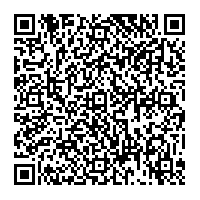                                                                                                                                                        Форма № ПД-4Индивидуальный предприниматель Дитина Ольга Сергеевна                                                                                                                                                       Форма № ПД-4Индивидуальный предприниматель Дитина Ольга Сергеевна                                                                                                                                                       Форма № ПД-4Индивидуальный предприниматель Дитина Ольга Сергеевна                                                                                                                                                       Форма № ПД-4Индивидуальный предприниматель Дитина Ольга Сергеевна                                                                                                                                                       Форма № ПД-4Индивидуальный предприниматель Дитина Ольга Сергеевна                                                                                                                                                       Форма № ПД-4Индивидуальный предприниматель Дитина Ольга Сергеевна                                                                                                                                                       Форма № ПД-4Индивидуальный предприниматель Дитина Ольга Сергеевна                                                                                                                                                       Форма № ПД-4Индивидуальный предприниматель Дитина Ольга Сергеевна                                                                                                                                                       Форма № ПД-4Индивидуальный предприниматель Дитина Ольга Сергеевна                                                                                                                                                       Форма № ПД-4Индивидуальный предприниматель Дитина Ольга СергеевнаИзвещение                                                                 (наименование получателя платежа)                                                                  (наименование получателя платежа)                                                                  (наименование получателя платежа)                                                                  (наименование получателя платежа)                                                                  (наименование получателя платежа)                                                                  (наименование получателя платежа)                                                                  (наименование получателя платежа)                                                                  (наименование получателя платежа)                                                                  (наименование получателя платежа)                                                                  (наименование получателя платежа) Извещение352828033305352828033305408028106000003391294080281060000033912940802810600000339129408028106000003391294080281060000033912940802810600000339129Извещение            (ИНН получателя платежа)                                               (номер счета получателя платежа)            (ИНН получателя платежа)                                               (номер счета получателя платежа)            (ИНН получателя платежа)                                               (номер счета получателя платежа)            (ИНН получателя платежа)                                               (номер счета получателя платежа)            (ИНН получателя платежа)                                               (номер счета получателя платежа)            (ИНН получателя платежа)                                               (номер счета получателя платежа)            (ИНН получателя платежа)                                               (номер счета получателя платежа)            (ИНН получателя платежа)                                               (номер счета получателя платежа)            (ИНН получателя платежа)                                               (номер счета получателя платежа)            (ИНН получателя платежа)                                               (номер счета получателя платежа)ИзвещениеАО «ТИНЬКОФФ БАНК»АО «ТИНЬКОФФ БАНК»АО «ТИНЬКОФФ БАНК»АО «ТИНЬКОФФ БАНК»АО «ТИНЬКОФФ БАНК»АО «ТИНЬКОФФ БАНК»АО «ТИНЬКОФФ БАНК»БИКБИК044525974Извещение                     (наименование банка получателя платежа)                     (наименование банка получателя платежа)                     (наименование банка получателя платежа)                     (наименование банка получателя платежа)                     (наименование банка получателя платежа)                     (наименование банка получателя платежа)                     (наименование банка получателя платежа)                     (наименование банка получателя платежа)                     (наименование банка получателя платежа)                     (наименование банка получателя платежа)ИзвещениеНомер кор./сч. банка получателя платежаНомер кор./сч. банка получателя платежаНомер кор./сч. банка получателя платежаНомер кор./сч. банка получателя платежаНомер кор./сч. банка получателя платежа3010181014525000097430101810145250000974301018101452500009743010181014525000097430101810145250000974ИзвещениеОрг.взнос за участие в конкурсеОрг.взнос за участие в конкурсеОрг.взнос за участие в конкурсеОрг.взнос за участие в конкурсеОрг.взнос за участие в конкурсеОрг.взнос за участие в конкурсеИзвещение                       (наименование платежа)                                                                                      (наименование платежа)                                                                                      (наименование платежа)                                                                                      (наименование платежа)                                                                                      (наименование платежа)                                                                                      (наименование платежа)                                                                                      (наименование платежа)                                                                                      (наименование платежа)                                                                                      (наименование платежа)                                                                                      (наименование платежа)                                                               ИзвещениеФ.И.О. плательщика:ИзвещениеАдрес плательщика:Извещение  Сумма платежа:     ___         руб.     __    коп.   Сумма платы за услуги: _______ руб. _____коп  Сумма платежа:     ___         руб.     __    коп.   Сумма платы за услуги: _______ руб. _____коп  Сумма платежа:     ___         руб.     __    коп.   Сумма платы за услуги: _______ руб. _____коп  Сумма платежа:     ___         руб.     __    коп.   Сумма платы за услуги: _______ руб. _____коп  Сумма платежа:     ___         руб.     __    коп.   Сумма платы за услуги: _______ руб. _____коп  Сумма платежа:     ___         руб.     __    коп.   Сумма платы за услуги: _______ руб. _____коп  Сумма платежа:     ___         руб.     __    коп.   Сумма платы за услуги: _______ руб. _____коп  Сумма платежа:     ___         руб.     __    коп.   Сумма платы за услуги: _______ руб. _____коп  Сумма платежа:     ___         руб.     __    коп.   Сумма платы за услуги: _______ руб. _____коп  Сумма платежа:     ___         руб.     __    коп.   Сумма платы за услуги: _______ руб. _____копИзвещение  Итого             ___             руб.     __     коп.       “________”________________________ 20___г.  Итого             ___             руб.     __     коп.       “________”________________________ 20___г.  Итого             ___             руб.     __     коп.       “________”________________________ 20___г.  Итого             ___             руб.     __     коп.       “________”________________________ 20___г.  Итого             ___             руб.     __     коп.       “________”________________________ 20___г.  Итого             ___             руб.     __     коп.       “________”________________________ 20___г.  Итого             ___             руб.     __     коп.       “________”________________________ 20___г.  Итого             ___             руб.     __     коп.       “________”________________________ 20___г.  Итого             ___             руб.     __     коп.       “________”________________________ 20___г.  Итого             ___             руб.     __     коп.       “________”________________________ 20___г.ИзвещениеС условиями приема указанной в платежном документе суммы, в т.ч. с суммой взимаемой платы за услуги банка ознакомлен и согласен.                                        Подпись плательщикаС условиями приема указанной в платежном документе суммы, в т.ч. с суммой взимаемой платы за услуги банка ознакомлен и согласен.                                        Подпись плательщикаС условиями приема указанной в платежном документе суммы, в т.ч. с суммой взимаемой платы за услуги банка ознакомлен и согласен.                                        Подпись плательщикаС условиями приема указанной в платежном документе суммы, в т.ч. с суммой взимаемой платы за услуги банка ознакомлен и согласен.                                        Подпись плательщикаС условиями приема указанной в платежном документе суммы, в т.ч. с суммой взимаемой платы за услуги банка ознакомлен и согласен.                                        Подпись плательщикаС условиями приема указанной в платежном документе суммы, в т.ч. с суммой взимаемой платы за услуги банка ознакомлен и согласен.                                        Подпись плательщикаС условиями приема указанной в платежном документе суммы, в т.ч. с суммой взимаемой платы за услуги банка ознакомлен и согласен.                                        Подпись плательщикаС условиями приема указанной в платежном документе суммы, в т.ч. с суммой взимаемой платы за услуги банка ознакомлен и согласен.                                        Подпись плательщикаС условиями приема указанной в платежном документе суммы, в т.ч. с суммой взимаемой платы за услуги банка ознакомлен и согласен.                                        Подпись плательщикаС условиями приема указанной в платежном документе суммы, в т.ч. с суммой взимаемой платы за услуги банка ознакомлен и согласен.                                        Подпись плательщика